«Детский сад №19 «Чебурашка»План интерактивной работы с детьми группы №9 «Бруснички»на время проведения самоизоляции с 6.04.20 по 17.04.20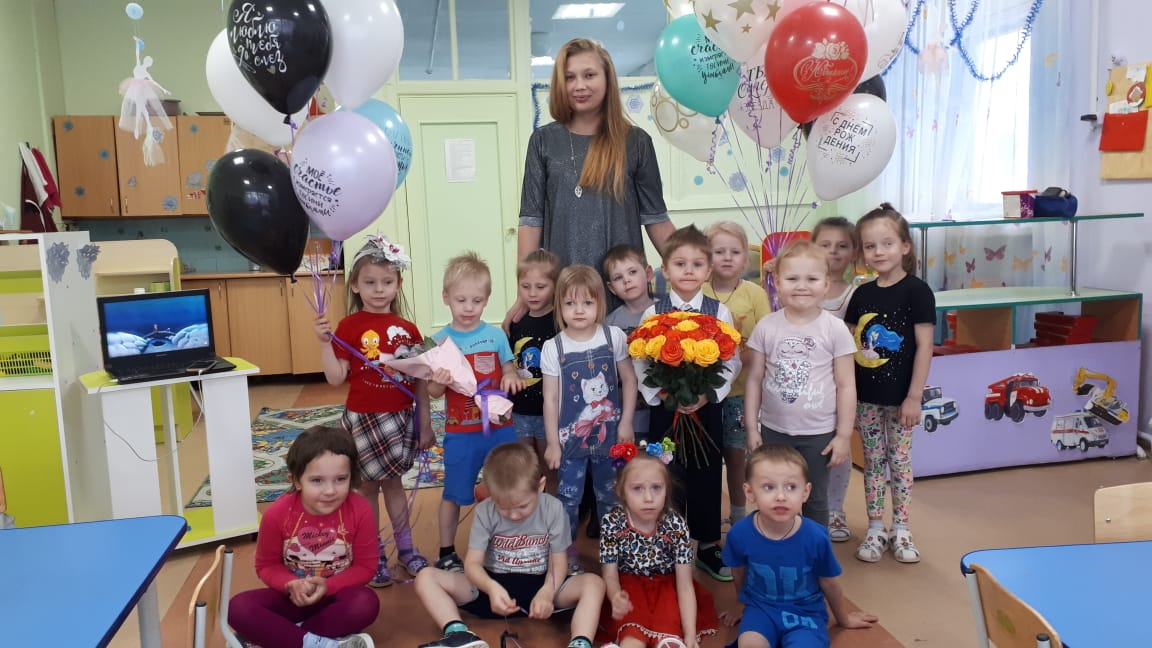 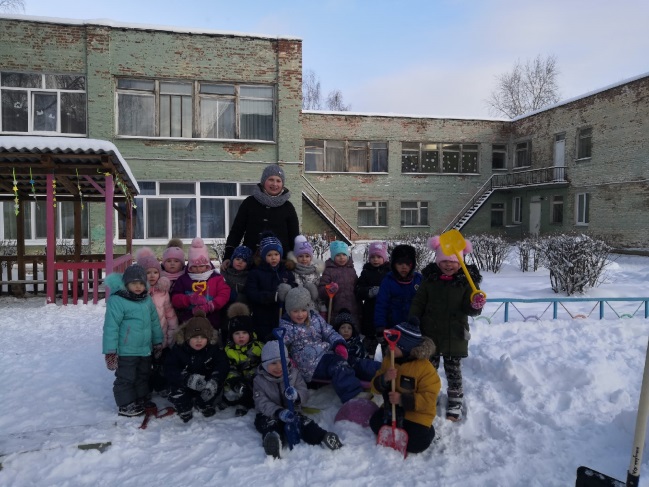 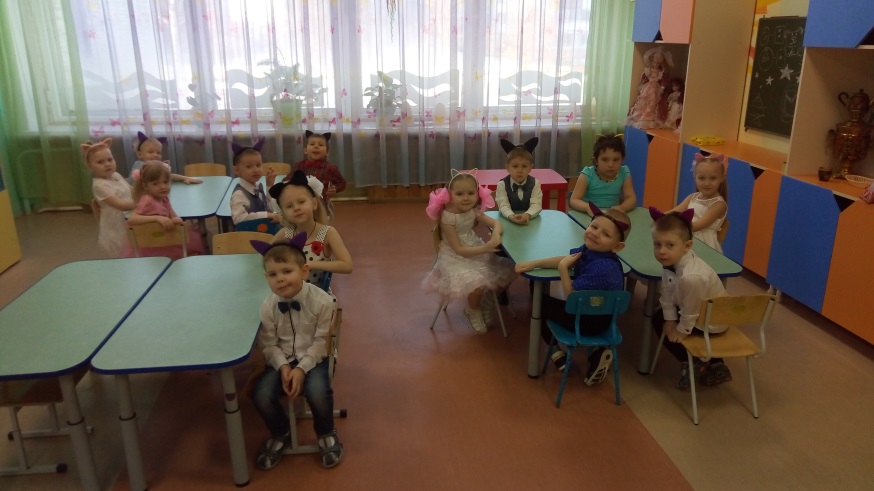 г. Верхняя Салда2020 годДатаНОДТемаФорма работыОтметка о выполнении6.04.20Формирование матем. предст.Счёт до 5, повторение геометрических фигур.Работа с рабочими тетрадями. Занятие №12Игра «Разноцветные шнуры»6.04.20Развитие речиЧтение сказки «Заюшкина избушка»Рассмотрение иллюстрацийОтветы на вопросыРаскраска по сказке7.04.20Рисование«Цветы в кувшине»Просмотр иллюстраций с весенними цветамиРисуем по предложенной схеме и образцу7.04.20Познание окр. мира«Весна пришла»Беседа о веснеЭксперимент Наблюдение за погодой8.04.20Аппликация«Весенние цветы»Просмотр иллюстраций с изображением весенних цветовПросмотр презентации «Весна»Выполнение работы по заданному образцу8.04.20Формирование физ. культурыФиз. разминка «Переменка»Заучить слова и движения разминкиВыполнить разминку 9.04.20Лепка«Воздушный шар»Беседа о воздушном транспортеПросмотр иллюстрацийЛепка воздушного шара из пластилина по образцу9.04.20Музыка«Звуки весны»Прослушивание музыкальных нарезок со звуками весны (Капель, ручей, щебет птиц)10.04.20Конструирование«Домики»Выполнение построек из деревянных кубиков и ЛЕГО конструктора по заданному образцу и разной сложности сборки.10.04.20Познание окр.мира«Весна пришла»Наблюдение за птицамиПрочтение стихотворений о перелётных птицах13.04.20Формирование матем. предст.Изучаем цифру 4, закрепляем знания геом.фигур.Работа с рабочими тетрадями. Занятие №13Игра «Весёлые фигуры»13.04.20Развитие речи«Первоцветы»Разучивание стихотворения о подснежнике14.04.20Рисование«Подснежник»Просмотр иллюстраций по теме Выполнение рисунка по предложенному образцу14.04.20Познание окр.мира«Опасности вокруг нас»Беседа на тему «Вирусы и как от них защитится»Просмотр иллюстраций и брошур15.04.20АппликацияСоздаём листовки для челленджа «Чебурашки 19»Создаём листвки с названьями (мы против вирусов, чистые руки залог здоровья, держите дистанцию)15.04.20Формирование физ. культурыРазминка «"16.04.20Лепка«Первые цветы»Выполняем поделки из природного материала по образцу16.04.20МузыкаПрослушивание инструментальной музыки по теме ВесеннаСлушаем отрывки музыки Просмотр иллюстрацийБеседа 17.04.20КонструированиеОригами «Лисёнок»Выполнение силуэта лисы по образцу17.04.20Познание окр.мира  «Личная гигиена дошкольника»Просмотр видео о бактерияхБеседа на тему «Очень важно быть здоовым»